Aktivität 4 – Stellschraube für die Erdtemperatur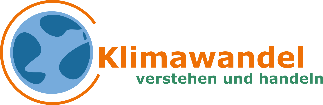 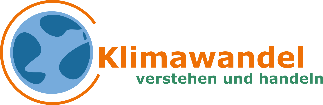 Welchen Einfluss haben Treibhausgase auf die Erdtemperatur?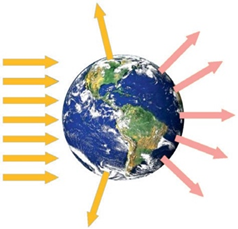 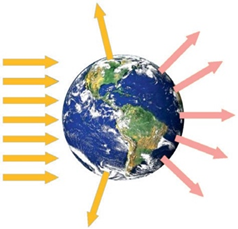 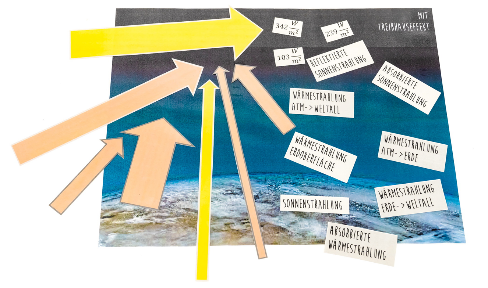 Materialien:✓    drei kurze Pfeile        und vier lange Pfeile (DIN-A3-Mappe) 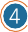 ✓    acht Beschriftungen und vier Zahlenwerte  ✓    Zwei DIN-A3-Bögen: Erde mit und ohne Atmosphäre (DIN A3-Mappe)Teil 1: Wie hoch wäre die mittlere Temperatur auf einer Erde ohne Atmosphäre?Durchführung:Pfeile legen: Legt auf der Seite „Erde ohne Atmosphäre“ die drei hellgrau umrandeten Pfeile und wählt die passenden (nicht alle werden benötigt!) hellgrauen Beschriftungen und Zahlenwerte passend zum Hintergrundtext (siehe grüner Kasten oben) aus.Wir werden uns nun mit der grafischen Darstellung des Stefan-Boltzmann-Gesetzes auf der nächsten Seite vertraut machen: Ergänzt mit Hilfe des Diagramms und sinnvollen Annahmen für die Temperaturen, die fehlenden Strahlungsintensitäten in der Tabelle. Folgt dem Beispiel des kochenden Wassers.Wenn ihr die Pfeile, Beschriftungen und Zahlenwerte richtig gelegt und zugeordnet habt, wisst ihr, dass die Erde im Mittel 238 Sonnenstrahlung absorbiert. Da sich die Erde im Strahlungsgleichgewicht befindet, strahlt sie mit dieser Intensität auch wieder Energie ab. Ermittle nun mit dem Diagramm die mittlere Temperatur einer Erde, die mit dieser Intensität Wärmestrahlung abstrahlt und tragt sie entsprechend im Diagramm ein.Interpretiert das Ergebnis und verknüpft es mit der Realität: Lässt sich die mittlere Temperatur der Erde, die ihr ermittelt habt, mit euren Erfahrungen in Einklang bringen?Nicht einfache Zusatzfrage: Habt ihr eine Idee, warum es auf einer Erde ohne Atmosphäre in Wirklichkeit noch deutlich kälter wäre? 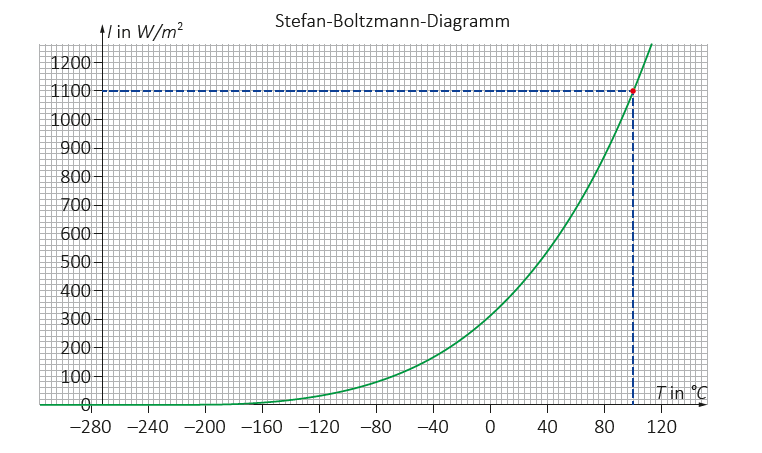 Teil 2: Für welche Temperatur auf der Erde sorgt der natürliche Treibhauseffekt?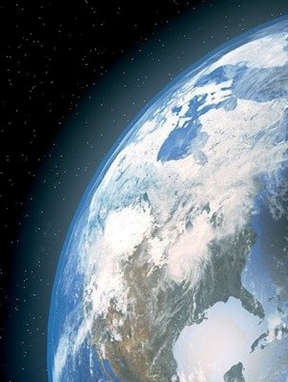 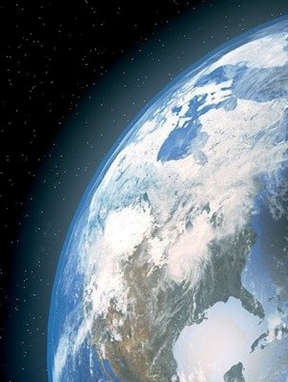 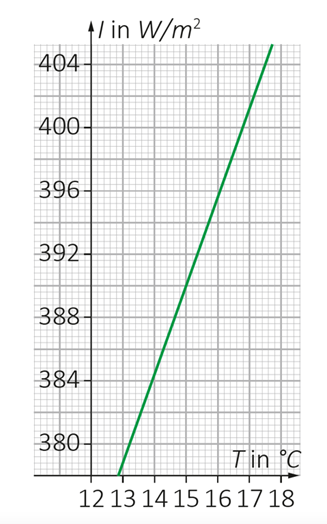 Durchführung:Pfeile legen: Studiert den Hintergrundtext im grünen Kasten und legt auf der Seite „Erde mit Atmosphäre“ die beiden gelben hellgrau umrandeten, die vier dunkelgrau umrandeten Pfeile und alle Beschriftungen (diesmal ohne Zahlenwerte) passend aus.Die Atmosphäre ist damit (zusätzlich zur Sonne) eine zweite Strahlungsquelle, die (bei unseren Annahmen) mit einer Intensität von 147 in Richtung Erdboden strahlt. Diese Energie wird nun zusätzlich vom Erdboden absorbiert, welcher nun mit größerer Intensität auch wieder abstrahlen muss, um sich weiter im Strahlungsgleichgewicht zu befinden. Wie groß ist nun die Strahlungsintensität des Erdbodens? Verwendet den Ausschnitt des Stefan-Boltzmann-Diagramms links, um die dazu passende Temperatur zu bestimmen.Tipp: Addiere die beiden Strahlungsintensitäten, die die Erde absorbiert.Teil 3: Wie stark ist der anthropogene Treibhauseffekt?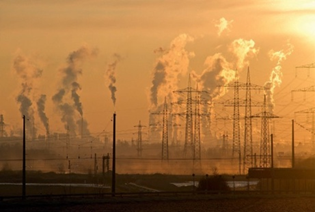 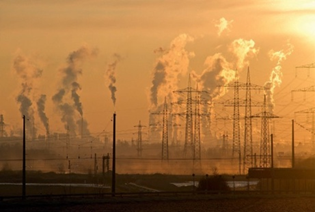 Wir nehmen im folgenden Beispiel an, dass die Atmosphäre etwas mehr Strahlung der Erde absorbiert (in diesem einfachen Modell 78 % statt 76 %) und daher auch mit höherer Intensität abstrahlt, in diesem Fall wären das zusätzlich 6  in Richtung Erdboden. Welche mittlere Temperatur folgt für den Erdboden, welcher nun wieder mit höherer Intensität strahlt?Info: Der Weltklimarat (IPCC) nutzt Computermodelle, um Szenarien für das zukünftige Klima anzugeben. Die Szenarien gehen von RCP 2,6 bis RCP 8,5, wobei die Zahl eine zusätzliche Strahlungsintensität von 2,6 bzw. 8,5 von der Atmosphäre in Richtung Erdoberfläche durch vom Menschen ausgestoßene Treibhausgase bedeutet.Lösung für die Pfeile: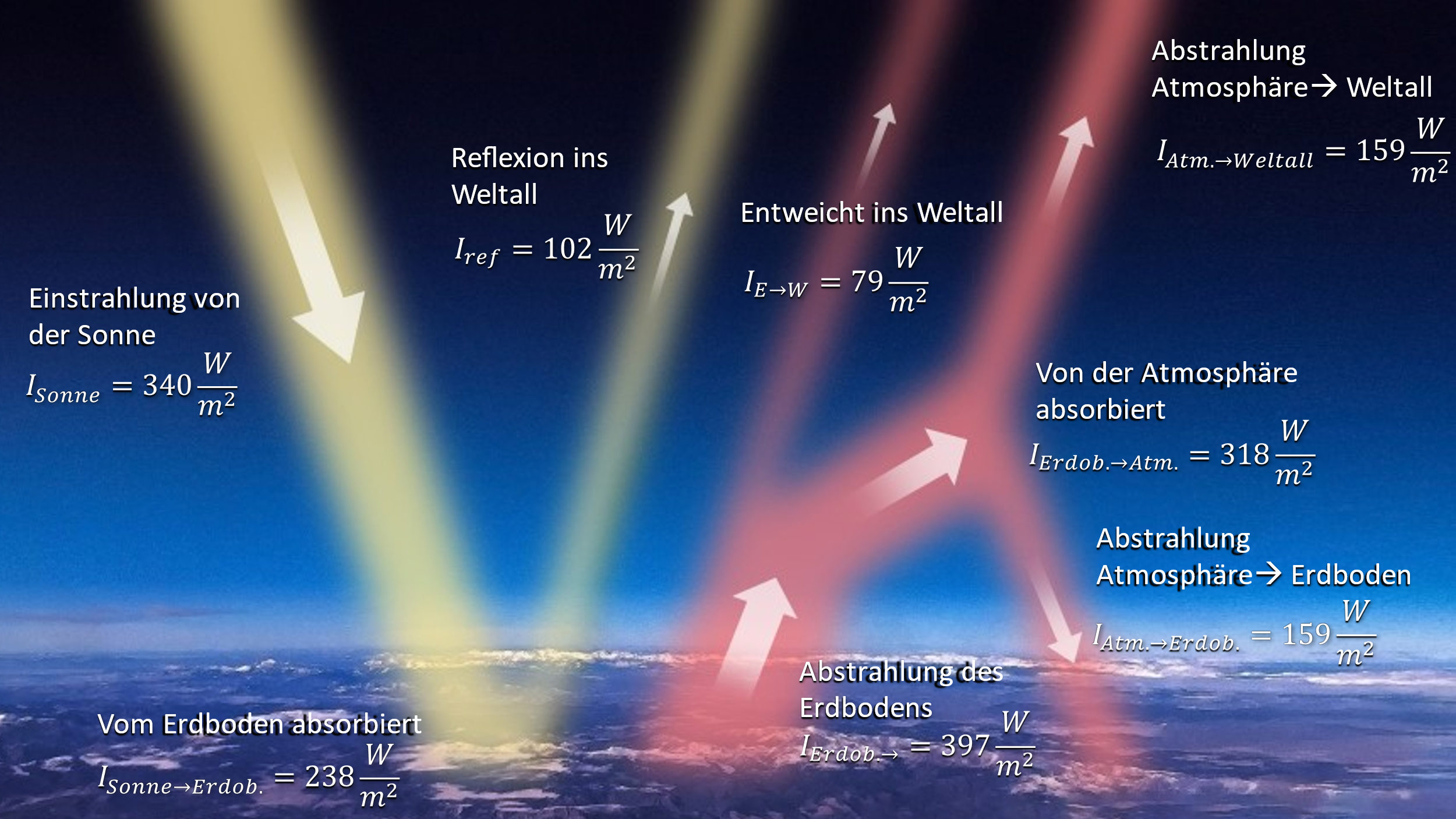 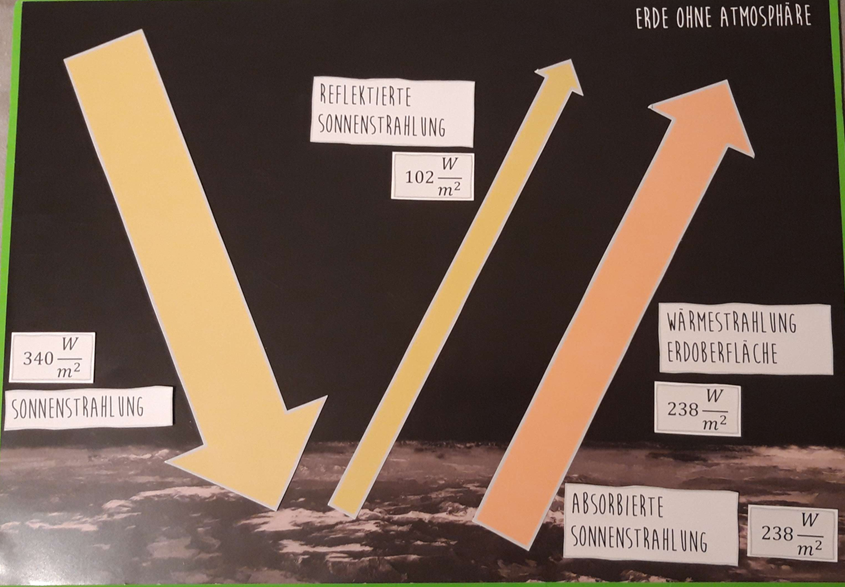 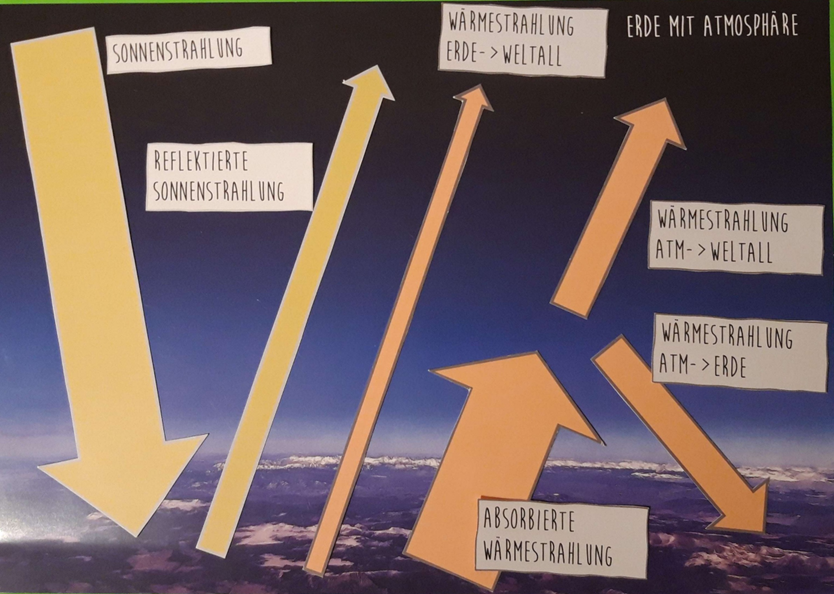 ObjektTemperatur °CIntensität W/m2Kochendes Wasser1001100Unser KörperEiswürfel